OSNOVNA ŠKOLA BUDROVCI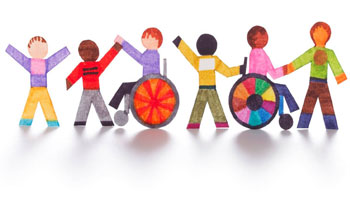 Školskidokumento inkluzijiBudrovci, svibanj 2016.UVOD
Razvoj ideje o obrazovanju svih učenika i učenika s posebnim potrebama podržan je
razvojem koncepta ljudskih prava i Konvencijom o pravima djeteta koja je usvojena na Glavnoj skupštini Ujedinjenih naroda 1989. godine. Republika Hrvatska potpisala je i ratificirala navedenu Konvenciju 1992. godine i preuzela obvezu njezina provođenja te
obvezu izmjene i prilagodbe zakona i akata.
	Ustav Republike Hrvatske kao najviši pravno-politički zakon i temeljni konstitutivni
državni dokument kojim se reguliraju svi ostali zakoni u članku 66. govori da je obrazovanje
u Republici Hrvatskoj svakomu dostupno, pod jednakim uvjetima, a u skladu s njegovim
sposobnostima.
	Temeljem navedenih dokumenata u Zakonu o odgoju i obrazovanju u osnovnoj i
srednjoj Školi (Narodne novine, broj: 87/08., 86/09.,92/1.0, 105/10., 90/11., 5/12., 16/12.,
86/12., 126/12.,94/13. i 152/14), članak 4. govori o načelima obrazovanja u RH i navodi da se odgoj i obrazovanje u osnovnoj i srednjoj školi temelje na jednakosti obrazovnih šansi za
sve učenike prema njihovim sposobnostima i sklonostima. Isto tako u članku 62. stavak 1
navedenog Zakona spominje se obrazovanje učenika s posebnim potrebama u kojem se objašnjava da su učenici s posebnim odgojno-obrazovnim potrebama daroviti učenici i
učenici s teškoćama.
	Važnost obrazovanju učenika s posebnim potrebama naglašena je i Nacionalnim okvirnim kurikulumom (Ministarstvo znanosti, obrazovanja i sporta, 2010.) u kojem je
navedeno da svako dijete ima neke posebne osobne razvojne potrebe te je odgojno-obrazovna ustanova dužna osigurati sustavno pooravanje, poticanje i unapređivanje njihova razvoja u skladu s njihovim sklonostima i sposobnostima.
	U Strategiji obrazovanja, znanosti i tehnologije koju je donio Hrvatski sabor na
sjednici 17. listopada 2014. navedene su vizija i misija Hrvatskog obrazovnog i znanstvenog
sustava. Misija Hrvatskog obrazovnog sustava jest osigurati kvalitetno obrazovanje dostupno
svima pod jednakim uvjetima, u skladu sa sposobnostima svakog korisnika sustava.	Nacionalni program mjera za uvođenje obveznog srednjoškolskog obrazovanja koji je donio Sabora Republike Hrvatske, u lipnju 2007. godine navodi jedan od strateških ciljeva, a to je stvoriti uvjete za bolju socijalnu uključenost, posebice mladih s posebnim potrebama, mladih s poremećajima u ponašanju i bez potpore obitelji te mladih osoba s invaliditetom.	Temeljem svih navedenih zakonskih akata vidljivo je da je inkluzivno obrazovanje u kojem se poštuje svaki pojedinac temelj koji pomaže u širenju i napredovanju osobnih, društvenih i ljudskih vrijednosti svakog pojedinca.INKLUZIJA
Inkluzivno društvo jest ono društvo u kojemu nikome nije zapriječen pristup dru5tvenom,
ekonomskom, političkom i kulturnom životu zajednice.
Inkluzivna škola jest ona škola kojoj je jedan od glavnih ciljeva povećati sudjelovanje učenika
u procesu učenja i životu škole. To je škola koja teži uključenosti svih i postignućima prema
mogućnostima.
Osnovna škola Budrovci poštuje posebnost svakog djeteta i želi omogućiti svakom
učeniku maksimalan razvoj potencijala te stjecanje kompetencija za uspješno cjeloživotno
obrazovanje, konkurentnost na tržištu rada, socijalnu odgovornost i etičnost.
Učenici, školski djelatnici, roditelji/skrbnici i članovi zajednice surađuju kako bi pomogli
svakom djetetu da postigne njegov/njezin puni potencijal, u okruženju gdje se svi osjećaju
dobrodošlo, poštovano i cijenjeno i razvijaju kompetencije koje doprinose socijalnoj koheziji i
razvoju inkluzivnog društva. U tom nastojanju da pripremi mlade ljude za daljnje školovanje i svijet odraslih škola se susreće sa značajnim izazovima. Ključ uspjeha vidimo u razvoju vještina i postignuća svakoga učenika, uključujući učenike s posebnim potrebama, tako da i oni mogu učinkovito doprinijeti društvenom i ekonomskim napretku te zauzeti svoje mjesto kao vrijedni i cijenjeni članovi zajednice.
	Učenici s posebnim potrebama su daroviti učenici i učenici s teškoćama različite pojavnosti i stupnja oštećenja. Učenikom s posebnim odgojno-obrazovnim potrebama u hrvatskom se odgojno-obrazovnom sustavu smatra svaki učenik koji ima teškoće u učenju, znatno veće od svojih vršnjaka, zbog čega je tom učeniku potrebna posebna odgojno obrazovna podrška. Isto tako učenikom s posebnim odgojno-obrazovnim potrebama smatra se svako darovito dijete koje trajno postiže natprosječne rezultate uvjetovane visokim stupnjem razvijenosti pojedinih sposobnosti,  osobnom motivacijom i izvanjskim poticanjem u jednome ili više područja te je takvom učeniku, zbog toga, potrebna posebna odgojno – obrazovna podrška.
	Nastavnici i svi drugi djelatnici škole potpuno su svjesni svojih odgovornosti kada se radi o sigurnosti i dobrobiti naših učenika. Cilj je ovog dokumenta razmotriti sve aspekte te
odgovornosti.
NEŠE TEMELJNE VRIJEDNOSTI
Naši napori da izgradimo izuzetnu školu temelje se na sljedećim vrijednostima:
1. Učenici:
Svaki je pojedinac vrijedan, poseban, poštovan. Svakome omogućujemo da se
razvije u skladu s vlastitim potrebama i mogućnostima.
2. Nastavnici : Svaki je nastavnik kompetentan, etičan i spreman na cjeloživotno učenje.
Otvoreni smo za suradnju, učimo jedni od drugih, jedni smo drugima podrška.
3. Roditelji/skrbnici:
Roditelji i skrbnici naši su partneri u obogaćivanju života naše škole i zajednice.
4. Radna atmosfera:
Prepoznajemo i podržavamo uspjeh svakog pojedinca. Stvaramo pozitivnu
razrednu klimu.
5. Napredak i kvaliteta: Mi smo kreativni i inovativni. Želimo izvrsnost i imamo visoke standarde.NAŠI STRATEŠKI  CILJEVI:
1. Unaprijediti i podići sve razine postignuća učenika s posebnim obrazovnim potrebama.2. Razviti stručnu podršku kako bi se olakšala i promovirala inkluzija.3. Razviti i unaprijediti partnerstvo s roditeljima, starateljima, obrazovnim, socijalnim i
zdravstvenim ustanovama, udrugama i širom zajednicom kako bi se osiguralo da djeca s
naj složenijim poteškoćama dobiju dodatnu odgovarajuću stručnu brigu.4. Nadograditi inkluzivne politike na već postojećoj dobroj praksi unutar škole.
NAŠA NAČELA I NJIHOVA PRIMJENA U PRAKSI
UČENICI SU BITNI!
Učenici se susreću s poteškoćama raznih oblika tijekom svog školovanja. Nekada se radi o
kratkoročnim i prolaznim poteškoćama, a nekada o dugotrajnim preprekama. Sljedeće
okolnosti mogu prouzročiti probleme u učenju i sudjelovanju u školskom životu:
- tjelesni problemi
- značajne potrebe za zdravstvenom njegom i skrbi
- osjetilne poteškoće
- poteškoće u pristupu nastavnom programu
- socijalne i emotivne poteškoće
- poteškoće vezane uz kulturu i jezik
- složena obiteljska i socijalno-ekonomska situacija
- darovitost
...
Naš je cilj pomoći učenicima Osnovne škole Budrovci prebroditi prepreke u učenju.
Izlazimo u susret njihovim potrebama kako bismo im omogućili najkvalitetnije obrazovanje. Kako bismo to ostvarili, u nastavnom programu promoviramo širok spektar učenja,
razmišljanja i životnih vještina. Podučavamo interaktivno i očekujemo visoku uključenost
učenika u nastavnom procesu. Podržavamo i potičemo učenike kako bi usvojili vještine,
znanja i stavove koji će im omogućiti da uspiju kao pojedinci i postanu odgovorni i cijenjeni
članovi društva.DOSTUPNOST
Nastojimo da svi učenici imaju potpun pristup nastavnom programu, kao i izvannastavnim aktivnostima.
Svim učenicima omogućen je fizički pristup školi i učionicama kojima se koriste.Kako bismo to ostvarili, postavljamo zahtjeve u učenju koji odgovaraju pojedinačnim
mogućnostima, osobnostima i senzibilitetu. Izlazimo u susret različitim potrebama i
interesima pojedinačnih učenika. Preveniramo, prepoznajemo i otklanjamo prepreke u učenju i ocjenjivanju.Nastavnici izrađuju individualizirane i prilagođene nastavne planove i programe za svakog
učenika s posebnim obrazovnim potrebama. Ti planovi i programi sadržavaju ključne ciljeve,
ishode i strategije za svakog pojedinačnog učenika.U nastavi koristimo prilagođene i individualizirane nastavne materijale, materijale s
prilagođenim i uvećanim tiskom te ostale oblike prilagodbi.  Svi se učenici uvijek mogu obratiti pedagogu škole, razredniku i ostalim nastavnicima kako bi dobili stručni savjet i podršku u učenju, uključivanju u školsku zajednicu ili za neki drugi, možda i vrlo osobni i obiteljski problem.Naši su napori da se omogući fizički pristup svim učenicima znatni i vidljivi. U organizaciji nastave već se godinama brine da učenici s poteškoćama kretanja, zajedno sa svojim razredima, budu smješteni u najpristupačnijim prostorima škole.
JEDNAKOSTPrepoznajemo važnost jednakih mogućnosti za sve. Poštujemo svakog pojedinca i njegova
postignuća. Prepoznajemo da je preduvjet za jednakost poštivanje različitosti.
Podupiremo i ohrabrujemo učenike na učinkovit doprinos, potpuno sudjelovanje, izricanje
vlastitog mišljenja i donošenje odluka o svojem obrazovanju.
POTENCIJALI
Nastavno osoblje Osnovne škole Budrovci raspolaže velikim znanjem i vještinama.
Te potencijale želimo koristiti u daljoj izgradnji naše škole kao inkluzivne škole.
Inkluzija podrazumijeva poboljšanje radne atmosfere i klime ne samo za učenike, nego i za
nastavnike.
Cjeloživotno učenje i usavršavanje jedan je od važnih preduvjeta za ostvarivanje takve klime.
Ono se odvija u različitim oblicima. Najčešći i najuspješniji oblik su neformalne konzultacije
nastavnika i stručne službe kako bi se za svaku pojedinačnu situaciju pronašao najbolji oblik
podrške, podučavanja i razrednog menadžmenta. Osnovna škola Budrovci nastavnike  potiče na sudjelovanje i u edukacijama  i izvan škole.
UKLJUČENOST
Učenici i njihovi roditelji sudjeluju u prepoznavanju obrazovnih poteškoća, kao i u odlukama kako te poteškoće riješiti. Mi ohrabrujemo učenike i njihove roditelje da izraze svoje
mišljenje. Slušamo i poštujemo njihova mišljenja.SURADNJASuradnja svih sudionika i zainteresiranih strana omogućuje maksimalno korištenje
raspoloživih potencijala. Roditelji/skrbnici, nastavnici, učenici, lokalne vlasti, prosvjetne
vlasti i udruge aktivno surađuju i podupiru rad škole. Inkluzija promovira međusobno održive
odnose između škole i zajednice. Kako bismo uspješno provodili inkluzivne prakse, oslanjamo se na međusobnu podršku i suradnju sa širom zajednicom, socijalnim, zdravstvenim i obrazovnim institucijama, udrugama i volonterima. U suradnji i partnerstvu razvijamo inkluzivnu politiku i postupke te osiguravamo materijalna i druga potrebna sredstva.
Suradnja s roditeljima/skrbnicima je ključna - oni su prvi i najbitniji u podupiranju razvoja i
napretka svoje djece. Ulažemo velike napore kako bismo uključili roditelje/skrbnike u
planiranje društvenog i obrazovnog razvoja i zadovoljavanje posebnih obrazovnih potreba
svoje djece.
I konačno, ali ne i najmanje bitno, važna je suradnja s učenicima u postavljanju obrazovnih ciljeva. Mi tražimo i uvažavamo stavove učenika koji se odnose na njihov obrazovni
napredak, njihove ciljeve i potrebe za dodatnom podrškom.
škola uvijek uključuje učenika i njegove roditelje/skrbnike u donošenje bitnih odluka koji se
odnose na učenike s posebnim obrazovnim potrebama. U školi su aktivna školska vijeća
roditelja i učenika, u okviru kojih roditelji i učenici daju nove inicijative koje utječu na
njihovo obrazovanje.
PRILAGODLJIVOSTUčenici su različiti, imaju različite potrebe i zahtjeve. Naš je pristup svakom učeniku individualizirani trudimo se zadovoljiti obrazovne potrebe po mjeri svakoga učenika.
IZVRSNOST
Trudimo se našim učenicima ponuditi najkvalitetniju nastavu. Stoga, naš nastavnici imaju
pristup odgovarajućim edukacijama i seminarima kao i stručnoj podršci kako bi se zadovoljile
njihove profesionalne potrebe za cjeloživotnim obrazovanjem.
Promoviramo inkluziju i dijelimo vlastita dobra iskustva i znanja s drugim školama i
zajednicom.PLAN DJELOVANJA:
Na razini škole djelovat će tim za inkluziju koji će biti odgovoran za provođenje postupaka i
strategije obrazovne inkluzije. Oblikovat će se plan povećanja inkluzivnosti koji će pokrivati sva područja: nastavni
program, nastavno osoblje, fizičku dostupnost, potrebe učenika, vrijednosti i kulturu škole i
koji će se uključiti u razvojni plan škole. Razvojni plan škole temelji se i temeljit će se i
ubuduće na načelima inkluzivnosti te će pratiti napredak inkluzivnih praksi.
Svaki stav, politika i aktivnost škole razmotrit će se u skladu s načelima inkluzivnosti. Nastavit će se formalno i neformalno konzultiranje i komunikacija između učenika,
nastavnika, stručne službe i roditelja/skrbnika na redovnoj osnovi.
Nastavit će se s edukacijama koje će uključivati široku bazu nastavnika i drugog osoblja.
Poticat će se širenje kulture inkluzije unutar škole, ali i šire zajednice.
Raspored i organizacija nastave i nadalje će biti u skladu s potrebama učenika s posebnim
potrebama. Školski odbor i ravnatelj planirat će nužna materijalna sredstva kako bi se provodile
inkluzivne prakse.
Tijekom vremena, a u skladu s materijalnim mogućnostima škole, planira se nabava radnih
stolova i stolica koji bi bili prilagođeni učenicima s posebnim potrebama.
VRJEDNOVANJE: Tim za inkluziju podnijet će godišnje izvješće o poteškoćama i napredovanju u provođenju
inkluzije koje će se temeljiti na planu povećanja inkluzivnosti. O poteškoćama i napredovanju
u provođenju inkluzije redovno će se razgovarati na učeničkim, roditeljskim i učiteljskim
vijećima.
Procjenjivat će se sljedeći elementi:Aktivnosti u poticanju učenika s posebnim obrazovnim potrebama da se uključe u školski život, uključujući sudjelovanja u izvannastavnim, sportskim i kulturnim aktivnostima te školskim ekskurzijamaUključenost učenika, nastavnika i nenastavnog osoblja, roditelja7 skrbnika i šire zajedniceIzgrađivanje i usavršavanje kompetencija nastavnika u podučavanju i radu s učenicima s različitim posebnim potrebamaUnaprjeđenje fizičkog pristupa školiUsklađenost nastavnih metoda i postupaka s pojedinačnim potrebama učenikaZAKLJUČAK
Izuzetno je važno kontinuirano i sustavno uočavati, nadgledati i procjenjivati provođenje
inkluzivnih načela. Bitno je uočavati obujam raznolikosti potreba naših učenika i osigurati
zadovoljenje njihovih potreba. Konačno, bitno je izmjeriti i procijeniti uspješnost učenika s
posebnim obrazovnim potrebama.
Kako bi se osigurao uspjeh inkluzivnog obrazovanja, nužno je neprestano tražiti odgovore na
sljedeća pitanja: Postiže li svaki učenik svoj maksimum? Postoje li razlike u postignućima
različitih skupina učenika? Sto napraviti kada učenik ne uspijeva ostvariti svoje potencijale?
Kako poticati učenike da postignu svoj maksimum? Potičemo li kod učenika njihove jake
strane? Jesu li svi naši učenici sretni u školi?
Očekujemo da odgovori na ova pitanja neće uvijek biti zadovoljavajući. To nas neće
obeshrabriti, nego nas potaknuti da o problemima otvoreno razgovaramo, još više radimo i
obrazujemo se te da pozitivno mijenjamo svoje stavove i stavove društva koje nas okružuje. Školski dokument o inkluziji usvojen je na sjednici Školskog odbora 